                                                                                                                   29.04.2020 г. среда                                                                                                                                                                      Здравствуйте!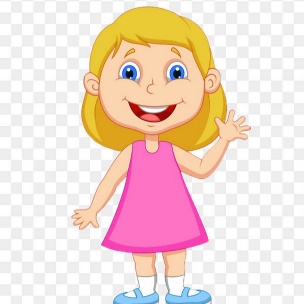             Утро     https://sizozh.ru/interesnye-kompleksy-utrenney-zaryadki-dlya-deteyИгры, головоломки, фокусы http://doshkolnik.ru/ Сам сайт - для родителей, но в данном разделе можно почерпнуть всяких развивающих развлекалок, когда уже перебрали все считалки и загадки, имеющиеся в собственной памяти. Скоро в школу http://skorovchkolu.ru/ Большой выбор учебных материалов для подготовки малышей к школе. Образовательные игры, тренажеры, учебные пособия и многое другое предоставлено для чтения и бесплатного скачиванияОбразовательная деятельностьОкружающий мир.youtube.com Расскажите детям о Великой Отечественной Войне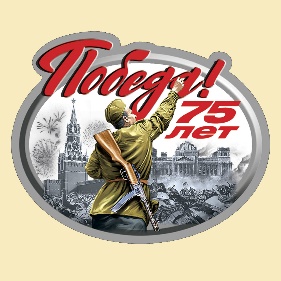 https://ped-kopilka.ru/shkolnye-prazdniki/den-pobedy/den-pobedy-istorija.html                     Формирование элементарных математических представлений
youtube.comЛогика. (6 лет)2 половина дняПодарки к 9 мая своими рукамиhttps://ped-kopilka.ru/detskoe-tvorchestvo/podarki-na-9-maja-svoimi-rukami.html"Теремок" http://www.teremoc.ru Развивающие игры, обучалки, раскраски, прикольный досуг                                                                                                  Успехов!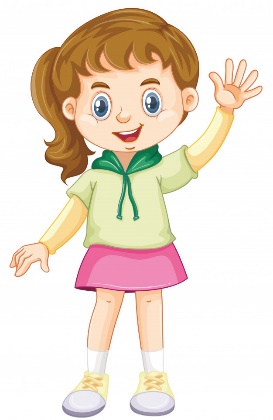 